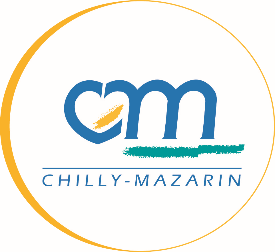 					2024/2025Nom, prénom de l’enfant :  	…………………………………………………..Date de naissance : 	     ……………………………..…………………………………….	Ecole fréquentée :	     ………….…………………………Classe :…………...……………….Responsable légal(e) de l’enfant :	 Situation de famille : Marié / Célibataire / Divorcé / Concubin / Séparé / PacséResponsable 1						Responsable 2Nom, prénom : 	……………………………			Nom, prénom : 	……………………………Adresse :		………………………………			Adresse :		………………………………			………………………………						………………………………N° de téléphone	………………………………			N° de téléphone	………………………………				………………………………						………………………………	Adresse e-mail* :      ………………………………                        Adresse e-mail* :      ………………………………Votre enfant bénéficie-t-il d’un Protocole d’Accueil Individualisé (PAI)          oui               nonSi oui, joindre la photocopie du PAI et les traitements médicaux si nécessairePAI est valable 1 an et reste à l’initiative des parents.Je soussigné(e) parent de l’enfant ……………………………………………………………Atteste que mon enfant a ses vaccinations obligatoires à jour. Autorise le directeur de l’accueil à faire soigner mon enfant et à faire pratiquer les interventions d’urgence suivant les prescriptions du médecinChaque changement d’information doit être signalé aux services municipauxDans l’intérêt de votre enfant, vous pouvez joindre à cette fiche, sous pli cacheté, des renseignements médicaux complémentaires.Je soussigné parent de l’enfant …..………………………………………………………………1- autorise le directeur de l’accueil de loisirs à remettre mon enfant à :Nom, Prénom……………………………………. Lien de parenté… ……………………….  Tél : ……………………………Nom, Prénom ……………………………………. Lien de parenté …… …………………..  Tél : ……………………………Nom, Prénom …………………………………… Lien de parenté ………………………   Tél : ……………………………Si l’enfant doit-être confié à une autre personne que celle(s) indiquée(s) sur cette fiche, une demande écrite et signée par le responsable légal sera demandée par le directeur de l’accueil qui sera alors déchargé de toute responsabilité.NB : ces personnes habilitées à reprendre votre/vos enfants devront présenter leur pièce d’identité.2- autorise mon enfant à participer aux activités de l’accueil dont les activités sportivesAutorise mon enfant à rentrer seul (Elémentaire CM1/CM2 uniquement)3- 		Autorise mon enfant à rentrer seul   (Elémentaire CM1/CM2 uniquement)4- accepte que des photos de mon enfant figurent dans des reportages concernant :Les publications communales		OUI			NON	Le site internet de la ville			OUI			NONDocuments à fournir :	    Attestation de la carte vitale	    Photocopie des vaccins à jourJe certifie avoir pris connaissance du règlement intérieur de la structure et je m'engage à le respecter en tout point. Merci de signaler au directeur tout changement de situation.Date et signature :  Fiche à remettre : à l’accueil de loisirs de votre enfant péri et extra-scolaire, à l’école (Pause Méridienne)au service Enfance uniquement par courriel : enfance@ville-chilly-mazarin.frLa commune de Chilly-Mazarin collecte et traite les données personnelles recueillies dans ce formulaire, aux fins d’avoir toutes les informations relatives à votre enfant répondant ainsi à la réglementation d’accueil de mineurs, dans le cadre de la mission d’intérêt public dont cet organisme est investi. Vous pouvez exercer vos droits d’accès ou de rectification auprès de : enfance@ville-chilly-mazarin.fr 